Агрозоологія вивчає тварин та їхні взаємозв'язки з довкіллям. Дисципліна передбачає вивчення біологічних особливостей основних груп тварин з урахуванням їх значення для сільського господарства Структура курсуПолітика оцінюванняШкала оцінювання студентів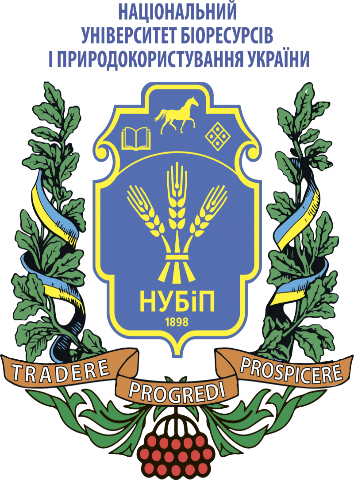 Силабус дисципліни«Агрозоологія»Спеціальність 202 «Захист і карантин рослин»Освітня програма «Захист і карантин рослин»Рік навчання – 1, семестр – 1Ступінь вищої освіти – Бакалавр Форма навчання – денна Кількість кредитів - 4Мова викладання – українськаЛектор курсук. с.-г. н., доцент Кава Людмила ПавлівнаКонтактна інформаціяkavalyuda@ukr.netCторінка курсу в eLearnhttps://elearn.nubip.edu.ua/course/view.php?id=513ТемаГодини (лекції/лабораторні/самостійні)Години (лекції/лабораторні/самостійні)Результати навчанняРезультати навчанняЗавданняОцінюванняМодуль 1. Безхребетні тварини: одноклітинні, губки та черви Модуль 1. Безхребетні тварини: одноклітинні, губки та черви Модуль 1. Безхребетні тварини: одноклітинні, губки та черви Модуль 1. Безхребетні тварини: одноклітинні, губки та черви Модуль 1. Безхребетні тварини: одноклітинні, губки та черви Модуль 1. Безхребетні тварини: одноклітинні, губки та черви Модуль 1. Безхребетні тварини: одноклітинні, губки та черви Тема 1.Одноклітинні. Типи Sarcomastigophora, Opalinata.2/2/02/2/0Знати будову амеби, як найпростішого організма у курсі вивчення агрозоологіїЗнати будову і життя типового джгутикового, роль рослинних джгутиконосців у біологічному кругообігу речовин і у створенні первинної продукції у водних екосистемах.Вміти визначати типових представників типів Sarcomastigophora, OpalinataЗнати будову амеби, як найпростішого організма у курсі вивчення агрозоологіїЗнати будову і життя типового джгутикового, роль рослинних джгутиконосців у біологічному кругообігу речовин і у створенні первинної продукції у водних екосистемах.Вміти визначати типових представників типів Sarcomastigophora, Opalinataвиконання лабораторної роботи3Тема 2. Загальна характеристика типу  Infusoria. 2/2/02/2/0Знати загальну характеристику представників типу Infusoria.  Вміти виготовити тимчасові препарати парамецій, ознайомитись за допомогою мікроскопа з характерною будовою типової інфузорії, зі складним набором специфічних органоїдів, зі складним поверхневим апаратом.Знати загальну характеристику представників типу Infusoria.  Вміти виготовити тимчасові препарати парамецій, ознайомитись за допомогою мікроскопа з характерною будовою типової інфузорії, зі складним набором специфічних органоїдів, зі складним поверхневим апаратом.виконання лабораторної роботи3Тема 3. Тип Apicomplexa.2/2/02/2/0Знати загальну характеристику типу Apicomplexa, будову типового представника типу Apicomplexa. Мати поняття про апікальний комплекс органоїдівЗнати загальну характеристику типу Apicomplexa, будову типового представника типу Apicomplexa. Мати поняття про апікальний комплекс органоїдіввиконання лабораторної роботи3Тема 4. Тип Губки2/2/02/2/0Знати особливості організації, будови, систематику типу Губки. Вміти ідентифікувати різних представників типу ГубкиЗнати особливості організації, будови, систематику типу Губки. Вміти ідентифікувати різних представників типу Губкивиконання лабораторної роботи3Тема 5. Тип Кишковопорожнинні (Cnidaria, або Coelenterata).2/2/02/2/0Знати загальний план будови Кишковопорожнинних.,особливості організації Гідроїдних, систематику Гідроїдних поліпів. Особливості організації Сцифоїдних, особливості організації Коралових поліпів та. систематику Коралових поліпів.Вміти ідентифікувати різних представників класів Гідроїдні поліпи, Сцифоїдні та Коралові поліпи Знати загальний план будови Кишковопорожнинних.,особливості організації Гідроїдних, систематику Гідроїдних поліпів. Особливості організації Сцифоїдних, особливості організації Коралових поліпів та. систематику Коралових поліпів.Вміти ідентифікувати різних представників класів Гідроїдні поліпи, Сцифоїдні та Коралові поліпи виконання лабораторної роботи3Тема 6. Тип Плоскі черви (Plathelminthes)2/2/02/2/0Знати загальний план будови Плоских червів, поділ на класи, характеристику класів Війчасті черви (Turbellaria), Трематоди або Дигенетичні присисні (Trematoda, або Digenea), Стьожкові черви (Cestoda),  моногенетичні присисні; їх специфічні риси будови та цикли розвитку. Знати загальний план будови Плоских червів, поділ на класи, характеристику класів Війчасті черви (Turbellaria), Трематоди або Дигенетичні присисні (Trematoda, або Digenea), Стьожкові черви (Cestoda),  моногенетичні присисні; їх специфічні риси будови та цикли розвитку. виконання лабораторної ї роботи3Тема 7. Тип Нитчасті черви (Nemathelminthes)2/2/02/2/0Знати загальний план будови представників типу Нитчасті черви (Nemathelminthes), Клас Нематоди, або Круглі черви (Nematoda). загальну характеристику вільноживучих нематоди та їх роль у грунтоутворенні. ПаразитизмуВміти відрізняти фіто нематод та паразитичних нематод, робити розтин Аскариди.Знати загальний план будови представників типу Нитчасті черви (Nemathelminthes), Клас Нематоди, або Круглі черви (Nematoda). загальну характеристику вільноживучих нематоди та їх роль у грунтоутворенні. ПаразитизмуВміти відрізняти фіто нематод та паразитичних нематод, робити розтин Аскариди.виконання лабораторної роботи3Тема 8. Тип Кільчасті черви (Annelida).2/2/02/2/0Знати: 1.Тип Кільчасті черви (Annelida). План будови. Метамерія як основна риса організації. 2. Розмноження. Будова трохофори та метаморфоз. Ларвальні та постларвальні сегменти. Олігомерні й полімерні анеліди. 3. Клас Багатощетинкові (Poiychaeta). Особливості будови. Способи розмноження. Поширення та значення у фауні морів. Різноманітність. Загальна характеристика підкласів: Бродячі (Errantia), Сидячі (Sedentaria) та Мізостоміди (Myzostomida). 4. Клас Малощетинкові (Oligochaeta). Особливості організації як наслідок пристосування до риючого способу життя в фунті. Паратомія, архітомія. Значення олігохет. Роль дощових червів в ґрунтоутворенні (праці Дарвіна й сучасних дослідників). Олігохети як джерела їстівних білків. 5. Клас П'явки (Hirudinea).Вміти зробити розтин дощового червякаЗнати: 1.Тип Кільчасті черви (Annelida). План будови. Метамерія як основна риса організації. 2. Розмноження. Будова трохофори та метаморфоз. Ларвальні та постларвальні сегменти. Олігомерні й полімерні анеліди. 3. Клас Багатощетинкові (Poiychaeta). Особливості будови. Способи розмноження. Поширення та значення у фауні морів. Різноманітність. Загальна характеристика підкласів: Бродячі (Errantia), Сидячі (Sedentaria) та Мізостоміди (Myzostomida). 4. Клас Малощетинкові (Oligochaeta). Особливості організації як наслідок пристосування до риючого способу життя в фунті. Паратомія, архітомія. Значення олігохет. Роль дощових червів в ґрунтоутворенні (праці Дарвіна й сучасних дослідників). Олігохети як джерела їстівних білків. 5. Клас П'явки (Hirudinea).Вміти зробити розтин дощового червякавиконання лабораторної роботи3Модуль 2 Молюски, членистоногі та голкошкіріМодуль 2 Молюски, членистоногі та голкошкіріМодуль 2 Молюски, членистоногі та голкошкіріМодуль 2 Молюски, членистоногі та голкошкіріМодуль 2 Молюски, членистоногі та голкошкіріМодуль 2 Молюски, членистоногі та голкошкіріМодуль 2 Молюски, членистоногі та голкошкіріТема 9. Тип Молюски, або М'якуни (Mollusca).2/2/02/2/0Знати найголовніші ряди та представників типу Молюски, або М'якуни (Mollusca), їх особливості плану будови, розмноження й метаморфоз, життєві форми та поділ на підкласи.Вміти визначити різних представників класів Типу МолюскиЗнати найголовніші ряди та представників типу Молюски, або М'якуни (Mollusca), їх особливості плану будови, розмноження й метаморфоз, життєві форми та поділ на підкласи.Вміти визначити різних представників класів Типу Молюскивиконання лабораторної роботи4Тема 10. Підтип Зябродишні, або Ракоподібні (Branchiata, або Crustacea)2/2/02/2/0Знати: 1. План будови членистоногих як метамерних тварин їз зовнішнім скелетом. 2. Линяння та його гормональна регуляція. Анаморфоз і епіморфоз. Поширення в природі, практичне значення. Систематика. 3. Підтип Зябродишні, або Ракоподібні (Branchiata, або Crustacea). 4. Зовнішня й внутрішня будова ракоподібних як первинноводних організмів. 5. Розмноження і розвиток. Поширення в біосфері. Роль у природі і житті людини. 6. Класи: Цефалокариди (Cephalocarida), Зяброногі (Branchiopoda), Реміпедії (Remipedia), Максилоподи (Maxillopoda), Черепашкові (Ostracoda) Вміти визначати різних представників класів Цефалокариди (Cephalocarida), Зяброногі (Branchiopoda)Знати: 1. План будови членистоногих як метамерних тварин їз зовнішнім скелетом. 2. Линяння та його гормональна регуляція. Анаморфоз і епіморфоз. Поширення в природі, практичне значення. Систематика. 3. Підтип Зябродишні, або Ракоподібні (Branchiata, або Crustacea). 4. Зовнішня й внутрішня будова ракоподібних як первинноводних організмів. 5. Розмноження і розвиток. Поширення в біосфері. Роль у природі і житті людини. 6. Класи: Цефалокариди (Cephalocarida), Зяброногі (Branchiopoda), Реміпедії (Remipedia), Максилоподи (Maxillopoda), Черепашкові (Ostracoda) Вміти визначати різних представників класів Цефалокариди (Cephalocarida), Зяброногі (Branchiopoda)виконання лабораторної роботи4Тема 11 Підтип Хеліцерові (Chelicerata).. 2/2/02/2/0Знати зовнішню і внутрішню будову представників підтипу Хеліцерові (Chelicerata).Знати зовнішню і внутрішню будову представників підтипу Хеліцерові (Chelicerata).виконання роботи4Тема 12. Підтип Трахейнодишні (Tracheata)4/4/04/4/0Знати загальну характеристику, особливості пристосування до наземного способу життя. Вміти визначати різних представників класів . Багатоніжки і Комахи.Знати загальну характеристику, особливості пристосування до наземного способу життя. Вміти визначати різних представників класів . Багатоніжки і Комахи.виконання лабораторної роботи7Тема 13. Тип Голкошкірі (Echinodermata).2/2/02/2/0Знати загальну характеристику Тип Голкошкірі Підтип Стебельцеві, або Прикріплені (Crinozoa). Клас Морські лілеї (Crinoidea). Особливості плану будови. Спосіб життя. Морські зірки (Asteroidea) та Офіури, або Зміехвостки (Ophiuroidea). Представники. 4. Підтип Ехінозої (Echinozoa). Класи: Морські їжаки (Echinoidea) та Голотурії, або Морські огірки (Holothuroidea). Особливості планів будови та розвиткуЗнати загальну характеристику Тип Голкошкірі Підтип Стебельцеві, або Прикріплені (Crinozoa). Клас Морські лілеї (Crinoidea). Особливості плану будови. Спосіб життя. Морські зірки (Asteroidea) та Офіури, або Зміехвостки (Ophiuroidea). Представники. 4. Підтип Ехінозої (Echinozoa). Класи: Морські їжаки (Echinoidea) та Голотурії, або Морські огірки (Holothuroidea). Особливості планів будови та розвиткувиконання лабораторної роботи4Модуль 3.  ХордовіМодуль 3.  ХордовіМодуль 3.  ХордовіМодуль 3.  ХордовіМодуль 3.  ХордовіМодуль 3.  ХордовіМодуль 3.  ХордовіТема 14. Нижчі хордові. Підтипи напівхродових, головохордових та покривників2/2/0Знати загальну характеристику та основи таксономії нижчих хордових; екоморфологічний тип фільтраторів, особливості їх будови і анатомії. Вміти відслідковувати філогенетичні стосунки нижчих хордових, значення ембріологічних досліджень для реконструкції філогенії хребетнихЗнати загальну характеристику та основи таксономії нижчих хордових; екоморфологічний тип фільтраторів, особливості їх будови і анатомії. Вміти відслідковувати філогенетичні стосунки нижчих хордових, значення ембріологічних досліджень для реконструкції філогенії хребетнихвиконання лабораторної роботивиконання лабораторної роботи3Тема 15. Загальна характеристика хребетних. Безщелепні, круглороті2/2/0Знати походження та загальну характеристику підтипу хребетних. Основи таксономії, надкласи і класи, їх взаємини. Таксономічне багатство та еко-морфологічні типи хребетних.Знати походження та загальну характеристику підтипу хребетних. Основи таксономії, надкласи і класи, їх взаємини. Таксономічне багатство та еко-морфологічні типи хребетних.виконання лабораторної роботивиконання лабораторної роботи3Тема 16. Рибоподібні. Класи Хрящових, Кісткових та Лопастеперих риб3/3/0Знати походження, основи таксономії та поділ на класи і підкласи, особливості будови Рибоподібні. Класи Хрящових, Кісткових та Лопастеперих рибЗнати походження, основи таксономії та поділ на класи і підкласи, особливості будови Рибоподібні. Класи Хрящових, Кісткових та Лопастеперих рибвиконання лабораторної роботивиконання лабораторної роботи5Тема 17. Наземні хребетні. Земноводні2/2/0Знати загальну таксономічну, морфологічну та біологічну характеристику надкласу Теtrapoda . Знайомство з головними групами та еко-морфологічними типами. Земноводні. Особливості організації, принципи таксономії, філогенетичні стосунки. Характеристика головних рядів, їх представникиЗнати загальну таксономічну, морфологічну та біологічну характеристику надкласу Теtrapoda . Знайомство з головними групами та еко-морфологічними типами. Земноводні. Особливості організації, принципи таксономії, філогенетичні стосунки. Характеристика головних рядів, їх представникивиконання лабораторної роботивиконання лабораторної роботи3Тема 18. Амніоти (рептилії)2/2/0Знати особливості організації та будови амніот: зародкові оболонки, метанефрос, дихання, зміни скелету, покриви. класу Плазуни. Походження, таксономічне багатство викопних та сучасних груп, основи таксономії і особливості будови сучасних представників.Знати особливості організації та будови амніот: зародкові оболонки, метанефрос, дихання, зміни скелету, покриви. класу Плазуни. Походження, таксономічне багатство викопних та сучасних груп, основи таксономії і особливості будови сучасних представників.виконання лабораторної роботивиконання лабораторної роботи3Тема 19. Клас Птахи2/2/0Знати походження і особливості організації птахів, основи їх таксономії, найголовніші риси їх будови як пристосування до польоту. Нелітаючі птахи. Морфологічне багатство і адаптивні типи птахів. Особливості їх будови: подвійне дихання, цівца, пряжка, пігостиль, пір'я, пневматизація кісток.Знати походження і особливості організації птахів, основи їх таксономії, найголовніші риси їх будови як пристосування до польоту. Нелітаючі птахи. Морфологічне багатство і адаптивні типи птахів. Особливості їх будови: подвійне дихання, цівца, пряжка, пігостиль, пір'я, пневматизація кісток.виконання лабораторної роботивиконання лабораторної роботи3Тема 20. Клас Ссавці2/2/0Знати особливості організації і біології. Однопрохідні, сумчаті та еутерії. Знайомство з найголовнішими групами: примати, комахоїдні, хижі, кажани, гризуни, копитні.Знати особливості організації і біології. Однопрохідні, сумчаті та еутерії. Знайомство з найголовнішими групами: примати, комахоїдні, хижі, кажани, гризуни, копитні.виконання лабораторної роботивиконання лабораторної роботи3Всього за 1 семестрВсього за 1 семестрВсього за 1 семестрВсього за 1 семестрВсього за 1 семестрВсього за 1 семестр70ЕкзаменЕкзаменЕкзаменЕкзаменЕкзаменЕкзамен30Всього за курсВсього за курсВсього за курсВсього за курсВсього за курсВсього за курс100Політика щодо дедлайнів та перескладання:Роботи, які здаються із порушенням термінів без поважних причин, оцінюються на нижчу оцінку (-20 балів із 70). Перескладання модулів відбувається із дозволу деканату за наявності поважних причин (наприклад, лікарняний).Політика щодо академічної доброчесності:Усі самостійні роботи перевіряються на наявність плагіату і допускаються до захисту із коректними текстовими запозиченнями не більше 20%. Списування під час контрольних робіт та екзаменів заборонені (в т.ч. із використанням мобільних девайсів).Політика щодо відвідування:Відвідування занять є обов’язковим компонентом оцінювання, за яке нараховуються бали. За об’єктивних причин (наприклад, хвороба, міжнародне стажування) навчання може відбуватись в он-лайн формі за погодженням із керівником курсу.Рейтинг здобувача вищої освіти, балиОцінка національна за результатами складання екзаменів90-100відмінно74-89добре60-73задовільно0-59незадовільно